Dotazy, podněty a připomínky občanů města8. zasedání Zastupitelstva statutárního města Opavy
konaného dne 8.4.2024 v 09:00 hodin
v Kulturním domě Na Rybníčku, Na Rybníčku 43, OpavaZASTUPITELSTVO
STATUTÁRNÍHO MĚSTA OPAVY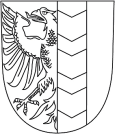 360/8/ZM/24Dotazy, připomínky a podněty občanů města
písemně předkládá Ing. Tomáš Navrátil
schvalovatel JUDr. Tomáš Elis
zpracoval Renata ZahradníkováOd 16 hodinIng. Navrátil četl postupně přihlášky občanů do rozpravy. Přihlášení pan občan 1111 nebyl v danou dobu přítomen v sále.p. 2222, občan města: Přišel se představit členům zastupitelstva jako nový předseda KDU-ČSL 
v Opavě. Je farníkem v konkatedrále Nanebevzetí Panny Marie a farníci, kteří chodí na mše, mají problém s tím, že dostávají pokuty za parkování během mší. Parkoviště okolo kostela jsou během mší plné, 
o víkendu zamíří několik stovek farníků z Opavy a okolí na mši Nebo staří lidé jdou na mši svatou a přede dveřmi jim dá pan policajt dýchat, jestli nepožili alkohol, to se mu stalo taky. Uvedl, že lidé parkují i na plácku před kostelem, kde je velký kámen, rozumí tomu, že tam nejsou vyhrazená parkovací místa, ale neví, kde mají zaparkovat starší lidé, kteří se například o berlích do kostela špatně dostávají. Tázal se, zda s tímto lze něco dělat. 
Upozornil, že při akcích města či divadla lidé také parkují nevhodně, ale netuší, zda také dostávají pokuty. Policie doporučovala, aby si požádali o výjimku na nedělní mše a významné křesťanské či jiné svátky či bohoslužby.Ing. Navrátil: Požádal o zaslání písemných požadavků. Uvedl, že parkování po 18 hodině a o víkendech je v daném místě zdarma, je to neřešitelná situace, nelze zajistit parkovací místa pro všechny. Stejný problém s parkováním mají návštěvníci divadla. Pokutu dostává každý, kdo stojí špatně, nevybírají se pouze farníci. Jsou pro tyto účely stavěny parkovací domy. Správně by auta neměla do centra jezdit, kousek od kostela stojí MHD.Písemná žádost – příloha č. 2Odpověď (Ing. Navrátil) – příloha č. 3p. 3333, občanka města: Uvedla, že ji, její rodinu a přátele tíží jiné zásadnější věci. Hovořila na téma Mír jako symbol populismu a extremismu.p. Říčná, zastupitelka: Tlumočila poděkování občanů města, kteří se na ni obrátili se zajištěním bezbariérového přístupu k určitým objektům, a nyní se tímto město začalo zabývat. Od 16 hodinIng. Navrátil četl postupně přihlášky občanů do rozpravy. Přihlášení pan občan 1111 nebyl v danou dobu přítomen v sále.p. 2222, občan města: Přišel se představit členům zastupitelstva jako nový předseda KDU-ČSL 
v Opavě. Je farníkem v konkatedrále Nanebevzetí Panny Marie a farníci, kteří chodí na mše, mají problém s tím, že dostávají pokuty za parkování během mší. Parkoviště okolo kostela jsou během mší plné, 
o víkendu zamíří několik stovek farníků z Opavy a okolí na mši Nebo staří lidé jdou na mši svatou a přede dveřmi jim dá pan policajt dýchat, jestli nepožili alkohol, to se mu stalo taky. Uvedl, že lidé parkují i na plácku před kostelem, kde je velký kámen, rozumí tomu, že tam nejsou vyhrazená parkovací místa, ale neví, kde mají zaparkovat starší lidé, kteří se například o berlích do kostela špatně dostávají. Tázal se, zda s tímto lze něco dělat. 
Upozornil, že při akcích města či divadla lidé také parkují nevhodně, ale netuší, zda také dostávají pokuty. Policie doporučovala, aby si požádali o výjimku na nedělní mše a významné křesťanské či jiné svátky či bohoslužby.Ing. Navrátil: Požádal o zaslání písemných požadavků. Uvedl, že parkování po 18 hodině a o víkendech je v daném místě zdarma, je to neřešitelná situace, nelze zajistit parkovací místa pro všechny. Stejný problém s parkováním mají návštěvníci divadla. Pokutu dostává každý, kdo stojí špatně, nevybírají se pouze farníci. Jsou pro tyto účely stavěny parkovací domy. Správně by auta neměla do centra jezdit, kousek od kostela stojí MHD.Písemná žádost – příloha č. 2Odpověď (Ing. Navrátil) – příloha č. 3p. 3333, občanka města: Uvedla, že ji, její rodinu a přátele tíží jiné zásadnější věci. Hovořila na téma Mír jako symbol populismu a extremismu.p. Říčná, zastupitelka: Tlumočila poděkování občanů města, kteří se na ni obrátili se zajištěním bezbariérového přístupu k určitým objektům, a nyní se tímto město začalo zabývat. 